Publicado en Barcelona el 17/11/2017 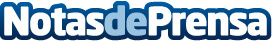 Prevenir el cáncer de colon. Mitos y realidadesLa prevención del cáncer de colon es controvertida. Informarse a través de revistas de divulgación o de sitios de Internet no profesionales puede dar lugar a malinterpretaciones de los hechos prácticos respecto a esta enfermedad. El Dr. Borja Villanueva del equipo del Instituto Quirúrgico Lacy explica algunos mitos y realidades sobre esta patologíaDatos de contacto:Dr. Borja VillanuevaCirujano Digestivo del Instituto Quirúrgico Lacy93 255 40 97Nota de prensa publicada en: https://www.notasdeprensa.es/prevenir-el-cancer-de-colon-mitos-y-realidades_1 Categorias: Medicina http://www.notasdeprensa.es